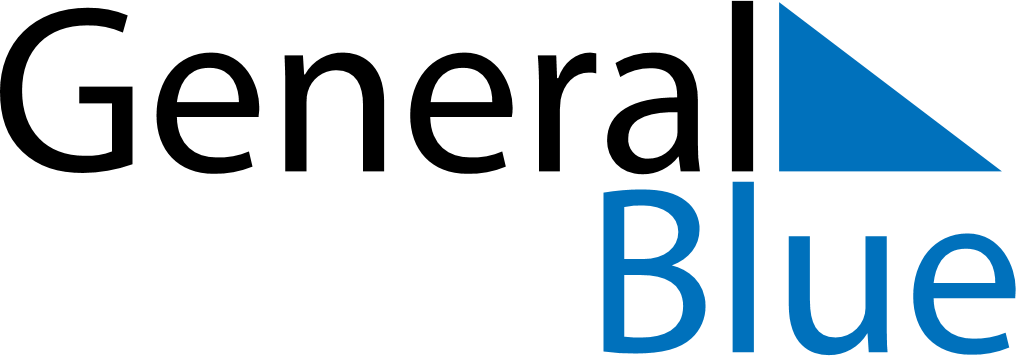 August 2024August 2024August 2024August 2024August 2024August 2024Cabo VerdeCabo VerdeCabo VerdeCabo VerdeCabo VerdeCabo VerdeMondayTuesdayWednesdayThursdayFridaySaturdaySunday123456789101112131415161718Assumption19202122232425262728293031NOTES